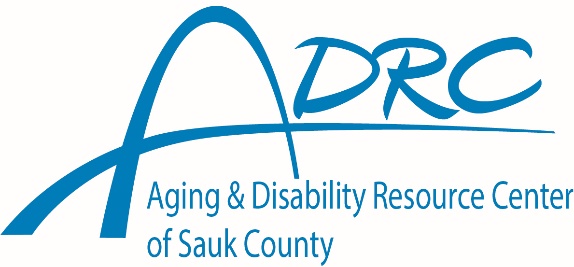 COMPLAINT FORM NAME: 				             _______________________________________________NAME OF CUSTOMER (if different)	________________________________________________ ADDRESS:				            ________________________________________________							Street address, apartment number (if any)						________________________________________________							City, State, Zip Code PHONE NUMBER:		            	________________________________________________PLEASE DESCRIBE YOUR COMPLAINT: Include any names or dates as this may help resolve your complaint.  Use the back of this form or attach additional information to describe your complaint.  Feel free to ask anyone at the ADRC for help in completing this form.____________________________________________________________________________________________________________________________________________________________________________________________________________________________________________________________________________________________________________________________________________________________________________________________________________________________________________________________________________________________________________________________________________________________________________________________________________________________________________________________________________________________________________________________________________________________________________________________________________________________________________________________________________________________________________________________________(1)Please tell us HOW YOU WOULD LIKE TO SEE YOUR COMPLAINT RESOLVED: ________________________________________________________________________________________________________________________________________________________________________________________________________________________________________________________________________________________________________________________________________________________________________________________________________________________________________________________________________________________________________________________________________________________________________________________________________________________________________________________________________________________________________________________________________________________________________________________________________________________________________________________________________________________________________________________________________________________________________________________________________________________________________________________________________________________________________________________________________________________________________________________________________________________________________________________________________________________________________________________________________________________________________________________________________________________________________________________________________________________________________________________________________________________________________________________________________________________________________________________________________________________________________________________________________________________________________________________________________________________________________________________________________	Signature__________________________________________Date______________________________(2)